ATTAINVILLELE SAMEDI 15 OCTOBRE 2016 A 20HSALLE POLYVALENTE (chemin du Mesnil Aubry)ARNAUD CHANTE BRASSENS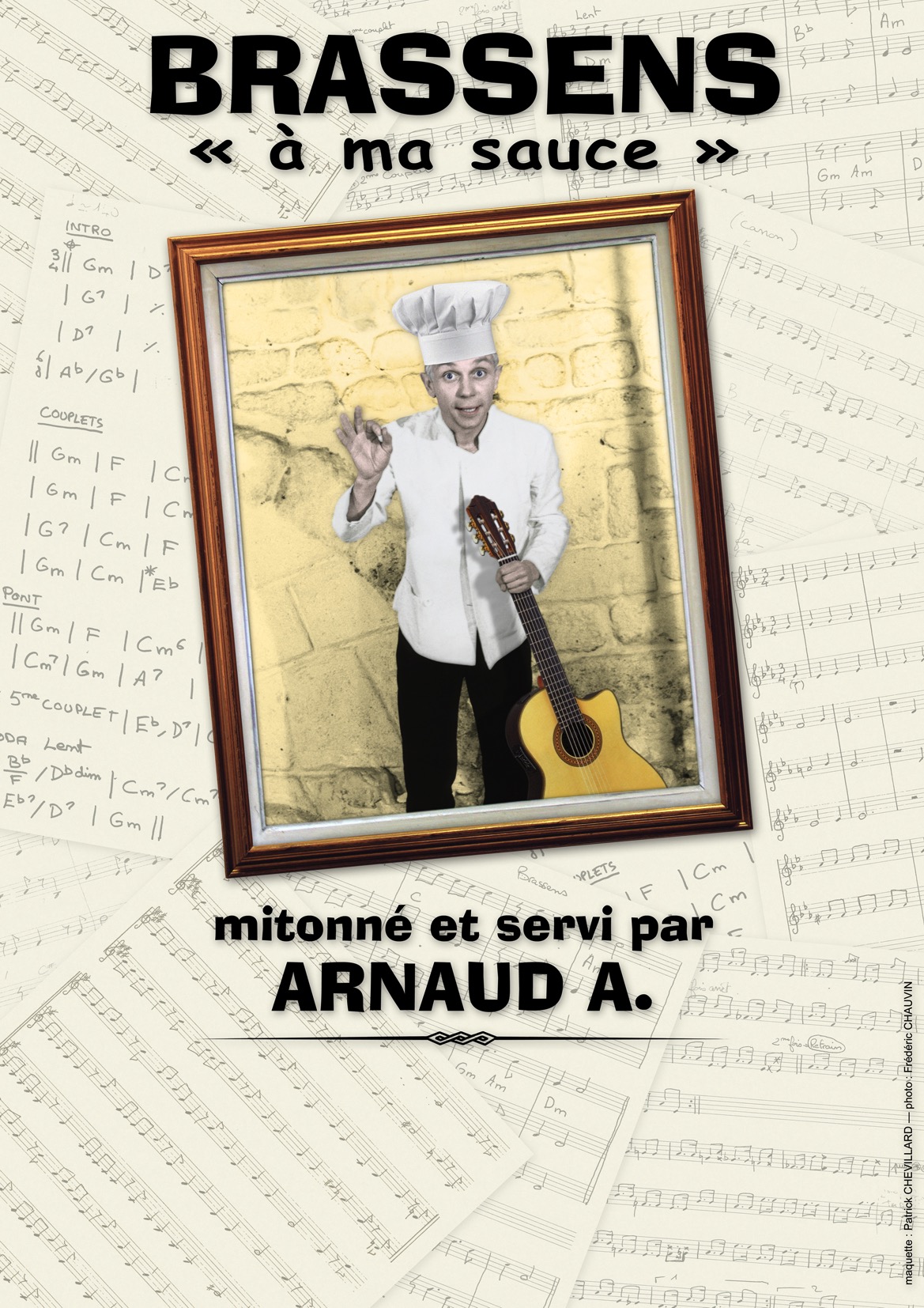 ENTREE 10€  sur réservation, 12€ sur placeArnaud chante BrassensM, MME …………………………………………………………………….Adresse : ………………………………………………………………….    Tel :                   …………………………………………………………………     adresse mail :Réserve …………….places   à 10€ =  ……………….€ (gratuit moins de 12 ans)Chèque à l’ordre d’ARESMA et à remettre dans la boîte ARESMA ou envoyer  à la mairie 2rue Daniel RENAULT  95570  ATTAINVILLEIPNS                                                                                ne pas jeter sur la voie publique